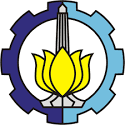 PROGRAM DOKTOR ILMU KOMPUTERDEPARTEMEN TEKNIK INFORMATIKA FAKULTAS TEKNOLOGI ELEKTRO DAN INFORMATIKA CERDASINSTITUT TEKNOLOGI SEPULUH NOPEMBER =================================================================================================================LEMBAR PERSETUJUAN PROMOTOR UJIAN KUALIFIKASIYang bertanda tangan dibawah ini:Nama	: 1. …………………………………………………………………………………………………	: 2. …………………………………………………………………………………………………Sebagai Dosen Promotor / Co – Promotor dari mahasiswa:Nama				: ………………………………………………………………………NRP				: ………………………………………………………………………Semester			: ………………………………………………………………………Judul Proposal Disertasi	: …………………………………………………………………………………………………………..			 …………………………………………………………………………………………………………..			  …………………………………………………………………………………………………………..Menyatakan telah memeriksa dan menyatakan *) menyetujui / tidak menyetujui mahasiswa tersebut diatas untuk  mengikuti Ujian Kualifikasi 								Surabaya,Dosen Co-Promotor,						Dosen Promotor……………………………………       				……………………………………….*coret yang tidak perluLampiran Luaran PenelitianSeminar Internasional*Afiliasi dari mahasiswa harus mencantumkan sebagai mahasiswa ITS, dan sebagai penulis pertama.Jurnal Internasional BereputasiLainnya:------------------------------------------------------------------------------------------------------------------------------------------------------------------------------------------------------------------------------------------------------------------------------------------------------------------------------------------------------------------------------------------------------------------------------------------------------------------------------------							Surabaya,							Promotor							(                                       ) Lampiran Luaran PenelitianSeminar Internasional*Afiliasi dari mahasiswa harus mencantumkan sebagai mahasiswa ITS, dan sebagai penulis pertama.Jurnal Internasional BereputasiLainnya:------------------------------------------------------------------------------------------------------------------------------------------------------------------------------------------------------------------------------------------------------------------------------------------------------------------------------------------------------------------------------------------------------------------------------------------------------------------------------------							Surabaya,							Co-Promotor							(                                       ) Judul Artikel SeminarNama SeminarPenerbit (IEEE,ACM,SPRINGER,Science Direct, Elsevier)Tanggal seminar PenyelenggaraAuthor*Judul Artikel SeminarNama SeminarPenerbit (IEEE,ACM,SPRINGER,Science Direct, Elsevier)Tanggal seminar PenyelenggaraAuthor*Judul JurnalNama JurnalStatus
(Draft/Submit/Accepted/Terpublikasi No. Vol.)Judul Artikel SeminarNama SeminarPenerbit (IEEE,ACM,SPRINGER,Science Direct, Elsevier)Tanggal seminar PenyelenggaraAuthor*Judul Artikel SeminarNama SeminarPenerbit (IEEE,ACM,SPRINGER,Science Direct, Elsevier)Tanggal seminar PenyelenggaraAuthor*Judul JurnalNama JurnalStatus
(Draft/Submit/Accepted/Terpublikasi No. Vol.)